WELLNESS PLANThis document, referred to as the “wellness plan” (the plan), is intended to implement policy FFA(LOCAL), which has been adopted by the Board to comply with the requirements for a school wellness policy.  [Section 9A(a) of the National School Lunch Act (NSLA), 42 U.S.C. 1758b; 7 C.F.R. Part 210]STRATEGIES TO SOLICIT INVOLVEMENTFederal law requires that certain stakeholders be involved in the development, implementation, and periodic review and update of the wellness policy.  The District has chosen to use the local school health advisory council (SHAC) to work on behalf of the District to review and consider evidence-based strategies and techniques in order to develop and implement nutrition guidelines and wellness goals as required by federal law.  The SHAC will permit the following persons to work with the SHAC on the District’s wellness policy and plan:  parents, students, the District’s food service provider, physical education teachers, school health professionals, Board members, administrators, and members of the public.  The SHAC will solicit involvement and input of these other interested persons by:Committee meetingsAnnual surveyIMPLEMENTATION
The campus principal is responsible for the implementation of FFA(LOCAL) and this wellness plan at her campus, including the submission of necessary information to the SHAC for evaluation.The Superintendent is the District official responsible for the overall implementation of FFA(LOCAL), including the development of this wellness plan and any other appropriate administrative procedures, and ensuring that each campus complies with the policy and plan.EVALUATIONAt least every three years, as required by law, the District will measure and make available to the public the results of an assessment of the implementation of the District’s wellness policy, the extent to which the campus is compliant with the wellness policy, a description of the progress made in attaining the goals of the wellness policy, and the extent to which the wellness policy compares with any state- or federally designated model wellness policies.  This will be referred to as the “triennial assessment.”  Annually, the District will notify the public about the content and implementation of the wellness policy and plan and any updates to these materials.  The SHAC will consider evidence-based strategies when setting and evaluating goals and measurable outcomes.  The SHAC may use any of the following tools for this analysis:Smarter Lunchrooms’ website (https://healthymeals.nal.usda.gov/healthierus-school-challenge-resources/smarter-lunchrooms)http://www.squaremeals.orgPUBLIC NOTIFICATIONTo comply with the legal requirement to annually inform and update the public about the content and implementation of the local wellness policy, the District will create a wellness page on its website to document information and activity related to the school wellness policy, including:  A copy of the wellness policy [see FFA(LOCAL)];A copy of this wellness plan, with dated revisions;Notice of any Board revisions to policy FFA(LOCAL);The name, position, and contact information of the District official responsible for the oversight of the wellness policy and implementation of this plan;Notice of any SHAC meeting at which the wellness policy or corresponding documents are scheduled to be discussed;The SHAC’s triennial assessment; andAny other relevant information.The District will also publish the above information in appropriate District or campus publications.RECORDS RETENTIONRecords regarding the District’s wellness policy will be retained in accordance with law and the District’s records management program.  Questions may be directed to the Superintendent,  the District’s designated records management officer.GUIDELINES AND GOALSThe following provisions describe the District’s nutrition guidelines and activities and objectives chosen by the SHAC to implement the Board-adopted wellness goals in policy FFA(LOCAL).  NUTRITION GUIDELINESOur District campus participates in the U.S. Department of Agriculture’s (USDA’s) child nutrition programs, including the National School Lunch Program (NSLP) and the School Breakfast Program (SBP).  Federal law requires that the District establish nutrition guidelines for foods and beverages sold to students during the school day on the campus that promote student health and reduce childhood obesity.The District’s nutrition guidelines are to ensure all foods and beverages sold or marketed to students during the school day adhere to all federal regulations and guidance and are designed to promote student health and reduce childhood obesity.  FOODS AND BEVERAGES SOLDThe District will comply with federal requirements for reimbursable meals.  For other foods and beverages sold to students during the school day, the District will comply with the federal requirements for competitive foods.  Competitive foods and beverages are not part of the regular meal programs and occur through sales such as a la carte options or vending machines.  For purposes of this plan, these requirements will be referred to as “Smart Snacks” standards or requirements.  The following websites have information regarding meal and Smart Snacks requirements:  http://www.fns.usda.gov/school-meals/nutrition-standards-school-mealshttp://www.fns.usda.gov/healthierschoolday/tools-schools-focusing-smart-snackshttp://www.squaremeals.org/Publications/Handbooks.aspx (see the Complete Administrator Reference Manual [ARM], Section 20, Competitive Foods)EXCEPTION—FUNDRAISERSState rules adopted by the Texas Department of Agriculture (TDA) allow an exemption to the Smart Snacks requirements for up to six days per year per campus when a food or beverage is sold as part of a District fundraiser.  [See CO(LEGAL)]The District will not allow exempted fundraisers; all fundraisers will include nonfood items, foods that meet the Smart Snacks standards, or foods that are not intended to be consumed at school.  FOODS AND BEVERAGES PROVIDEDThere are no federal or state restrictions for foods or beverages provided, but not sold, to students during the school day.  However, each school district must set its own standards.  The District will comply with state law, which allows a parent or grandparent to provide a food product of his or her choice to classmates of the person’s child or grandchild on the occasion of the student’s birthday or to children at a school-designated function.  [See CO(LEGAL)]MEASURING COMPLIANCEThe District will measure compliance with the nutrition guidelines by reviewing meal reimbursement submissions from the child nutrition department to the TDA, reviewing foods and beverages that are sold in competition with the regular school meals, reviewing items sold as part of approved District fundraisers, and monitoring the types of foods and beverages made available to students during the school day.  NUTRITION PROMOTIONFederal law requires that the District establish goals for nutrition promotion in its wellness policy.  The District’s nutrition promotion activities will encourage participation in the National School Lunch Program, the School Breakfast Program, and any supplemental food and nutrition programs offered by the District.  The District will ensure that any food and beverage advertisements marketed to students during the school day meet the Smart Snacks standards.  The SHAC will monitor this by reviewing the snacks that are sold.Although the District is not required to immediately remove or replace food and beverage advertisements on items such as menu boards or other food service equipment, or on scoreboards or gymnasiums, the SHAC will periodically monitor these and make recommendations when replacements or new contracts are considered. In accordance with FFA(LOCAL), the District has established the following goal(s) for nutrition promotion.NUTRITION EDUCATIONFederal law requires that the District establish goals for nutrition education in its wellness policy.  State law also requires that the District implement a coordinated health program with a nutrition services and health education component at the elementary and middle school levels.  [See EHAA]In accordance with FFA(LOCAL), the District has established the following goal(s) for nutrition education.PHYSICAL ACTIVITYThe District will implement, in accordance with law, a coordinated health program with physical education and physical activity components and will offer at least the required amount of physical activity for all grades.  [See BDF, EHAA, EHAB, and EHAC.]The following addresses how the District meets the required amount of physical activity:Students in grades K-5 receive 30 minutes of recess daily.Students in grades 6-8 receive a 10 -15 minute outdoor break daily.No more than half the recess time can be taken away for a behavioral consequence. (ie-late work, misconduct)Federal law requires that the District establish goals for physical activity in its wellness policy.  In accordance with FFA(LOCAL), the District has established the following goal(s) for physical activity.  SCHOOL-BASED ACTIVITIESFederal law requires that the District establish goals for other school-based activities in its wellness policy to promote student wellness.  In accordance with FFA(LOCAL), the District has established the following goal(s) as part of its student wellness policy to create an environment conducive to healthful eating and physical activity and to promote and express a consistent wellness message.GOAL:  The District’s food service staff, teachers, and other District personnel shall consistently promote healthy nutrition messages in cafeterias, classrooms, and other appropriate settings.GOAL:  The District’s food service staff, teachers, and other District personnel shall consistently promote healthy nutrition messages in cafeterias, classrooms, and other appropriate settings.Objective 1:  Objective 1:  Action StepsMethods for Measuring ImplementationOnly healthy foods will be served during co-curricular and extracurricular activities.Fundraiser forms, menusObjective 2:  Objective 2:  Action StepsMethods for Measuring ImplementationCoupland School will participate in meal promotions such as National School Breakfast Week.Fliers, photographsGOAL:  The District shall ensure that food and beverage advertisements accessible to students outside of school hours on District property contain only products that meet the federal guidelines for competitive foods.GOAL:  The District shall ensure that food and beverage advertisements accessible to students outside of school hours on District property contain only products that meet the federal guidelines for competitive foods.Objective 1:  Objective 1:  Action StepsMethods for Measuring ImplementationNo ads are posted.GOAL:  The District shall deliver nutrition education that fosters the adoption and maintenance of healthy eating behaviors.GOAL:  The District shall deliver nutrition education that fosters the adoption and maintenance of healthy eating behaviors.Objective:  Objective:  Action StepsMethods for Measuring ImplementationThe Health TEKS on nutrition education are taught grades K-8.Lesson plansGOAL:  The District shall provide appropriate staff development and encourage teachers to integrate physical activity into the academic curriculum where appropriate.GOAL:  The District shall provide appropriate staff development and encourage teachers to integrate physical activity into the academic curriculum where appropriate.Objective 1:  Objective 1:  Action StepsMethods for Measuring ImplementationBrain breaks are used daily.Classroom observationObjective 2:  Objective 2:  Action StepsMethods for Measuring ImplementationTeaching strategy “Total Physical Response” is used Classroom observationGOAL:  The District shall make appropriate before-school and after-school physical activity programs available and shall encourage students to participate.GOAL:  The District shall make appropriate before-school and after-school physical activity programs available and shall encourage students to participate.Objective:  Objective:  Action StepsMethods for Measuring ImplementationSTUCO & NJHS will sponsor one activity per semester. Minutes from the organizations meetingsGOAL:  The District shall encourage students, parents, staff, and community members to use the District’s recreational facilities, such as tracks, playgrounds, and the like, that are available outside the school day.GOAL:  The District shall encourage students, parents, staff, and community members to use the District’s recreational facilities, such as tracks, playgrounds, and the like, that are available outside the school day.Objective 1:  Objective 1:  Action StepsMethods for Measuring ImplementationAllow open access to the playground and field outside school hours.No locks or gates preventing entry exist.GOAL:  The District shall allow sufficient time for students to eat meals in cafeteria facilities that are clean, safe, and comfortable.GOAL:  The District shall allow sufficient time for students to eat meals in cafeteria facilities that are clean, safe, and comfortable.Objective 1:  Objective 1:  Action StepsMethods for Measuring ImplementationStudents are allowed 25 minutes for breakfast and 30 minutes for lunch daily.Lunch schedule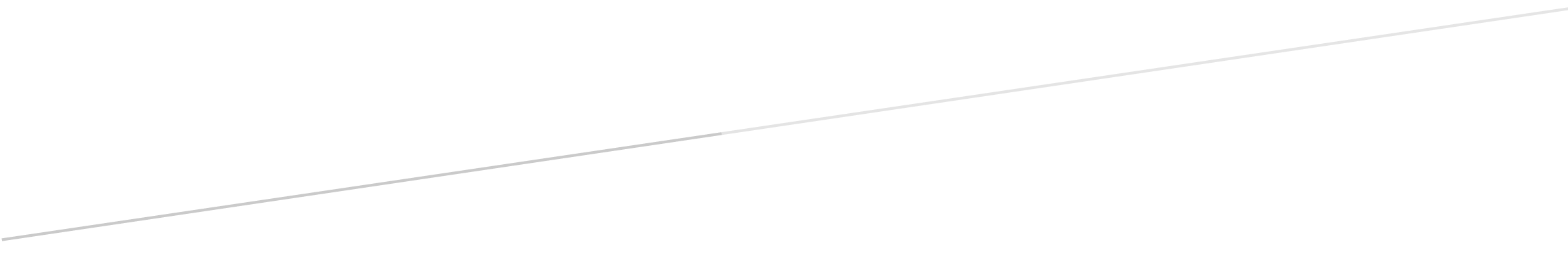 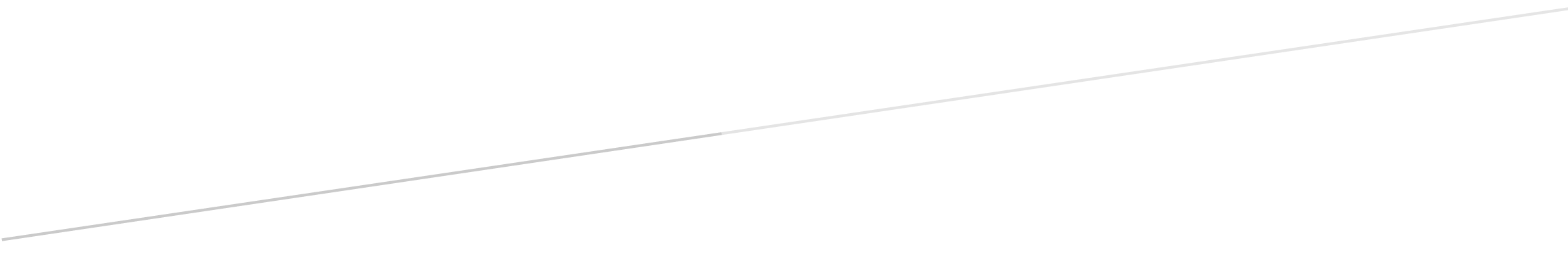 